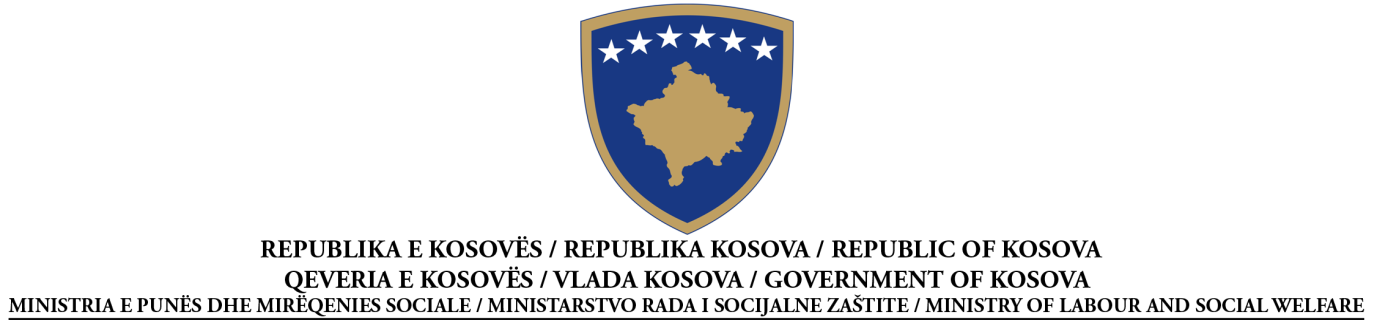 CANCELLATION NOTICE FOR THE PROCUREMENT ACTIVITYAccording to Article 62 of Law No. 04/L-042 on Public Procurement in KosovoDate of the preparation of the Notice:  __15_/04__/2015This notice has been prepared in the LANGUAGES:SECTION I: CONTRACTING AUTHORITYI.1) NAME AND ADDRESS OF THE CONTRACTING AUTHORITY (CA)The contracting authority is purchasing on behalf of other contracting authoritiesSECTION II: OBJECT OF THE CONTRACTII.1) DESCRIPTIONSECTION III: PROCEDUREIII.1) TYPE OF PROCEDURE  Open                                               Restricted                                         NegotiatedIII.2) AWARD CRITERIAIII.3) ADMINISTRATIVE INFORMATIONSECTION IV: CANCELLATION OF PROCEDURESECTION V: COMPLEMENTARY INFORMATIONV.1) COMPLAINTSV.1.1) ADDRESS OF THE PROCUREMENT REVIEW BODY (PRB)V.2) ADDITIONAL INFORMATIONProcurement No	209015004 111AlbanianSerbianEnglishOfficial name: Ministry of Labour and Social WelfareOfficial name: Ministry of Labour and Social WelfareOfficial name: Ministry of Labour and Social WelfareOfficial name: Ministry of Labour and Social WelfarePostal address: Street of KLAPostal address: Street of KLAPostal address: Street of KLAPostal address: Street of KLATown:  PristinePostal code: 10 000Postal code: 10 000Country: Contact point(s): Azemine ReçicaContact point(s): Azemine ReçicaTelephone: : 038/200/26 050 or 200/26/031Telephone: : 038/200/26 050 or 200/26/031Email: Azemine.recica@rks-gov.netEmail: Azemine.recica@rks-gov.netFax: 038/212/831Fax: 038/212/831Internet address (if applicable):Internet address (if applicable):YesNoII.1.1) Contract title attributed by the contracting authority:__Llot-1, " Supply with expendable material for office "II.1.1) Contract title attributed by the contracting authority:__Llot-1, " Supply with expendable material for office "II.1.1) Contract title attributed by the contracting authority:__Llot-1, " Supply with expendable material for office "II.1.2)  Type of contract and location of works, place of delivery or of performance(Choose one category only - works, supplies or services - which corresponds to the main part of  the specific object of your contract)II.1.2)  Type of contract and location of works, place of delivery or of performance(Choose one category only - works, supplies or services - which corresponds to the main part of  the specific object of your contract)II.1.2)  Type of contract and location of works, place of delivery or of performance(Choose one category only - works, supplies or services - which corresponds to the main part of  the specific object of your contract)   Works        Supplies    Services Execution Design and execution Realisation, by whatever means, of work, corresponding to the requirements Purchase Lease Rental Hire purchase A combination of theseMain site or location of works__________________________________________________Main place of deliveryMinistry of Labour and Social Welfare- Regional Centres __________Main place of performanceII.1.3) The notice involves A public contract                  The establishment of  framework agreement                  II.1.3) The notice involves A public contract                  The establishment of  framework agreement                  II.1.3) The notice involves A public contract                  The establishment of  framework agreement                  II.1.4) Short description of the object of  the contract_______________________________________________________________________________________________________________________________________________________________________________________________________________________________________II.1.4) Short description of the object of  the contract_______________________________________________________________________________________________________________________________________________________________________________________________________________________________________II.1.4) Short description of the object of  the contract_______________________________________________________________________________________________________________________________________________________________________________________________________________________________________II.1.5) Common Procurement Vocabulary classification (CPV)2⁭1⁭0⁭0⁭.0⁭0⁭.0⁭0⁭-3⁭II.1.5) Common Procurement Vocabulary classification (CPV)2⁭1⁭0⁭0⁭.0⁭0⁭.0⁭0⁭-3⁭II.1.5) Common Procurement Vocabulary classification (CPV)2⁭1⁭0⁭0⁭.0⁭0⁭.0⁭0⁭-3⁭  Lowest priceor  The most economically advantageous tender III.3.1) Previous publications concerning the same contractIndicative Notice   ________x______________________________Contract Notice              _________x_____________________________Other publications (if applicable)  ______________________________IV.1) Date of decision on cancellation of procedure__15/04/2015__ IV.2) Number of tenders received ___9__________IV.3) Reason for cancellation of public procurement procedureafter the opening of tenders        a     a violation of the PPL has occurred or will occur in the procurement procedure, which cannot be remedied or prevented through a lawful amendment of the procurement  conditions;   a provision in the Public Procurement Law requires the cancellation of the procurement  activity all responsive tenders contain prices that substantially exceed the contracting authority’s budget for the procurement activity;prior to the opening of tenders the termination of the procurement activity has been made necessary due to objective and demonstrable events and/or reasons that are beyond the contracting authority’s control and           that were not predictable at the time of the initiation of the procurement activity.Any interested party may file a complaint with the Procurement Review Body, according to the provisions of Title IX of Law No. 04/L-042, Law on Public Procurement in Kosovo.Official name: Public Procurement BodyOfficial name: Public Procurement BodyOfficial name: Public Procurement BodyAddress of the PRB:  Str, GaribaldiAddress of the PRB:  Str, GaribaldiAddress of the PRB:  Str, GaribaldiTown: PrishtinaTown: PrishtinaPostal code:Electronic address (if applicable):Electronic address (if applicable):Electronic address (if applicable):Contact person:E-mail:E-mail:Telephone:Fax:Fax:Add other information: